UNIVERSIDAD NACIONAL JOSÉ FAUSTINO SÁNCHEZ CARRIÓN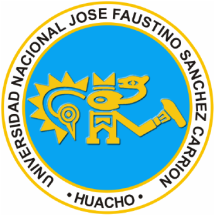 Facultad de Ingeniería Agraria, Industrias Alimentarias y AmbientalE. A. P. Ingeniería  ZootécnicaSÍLABO ASIGNATURA: ALIMENTACION ANIMALDATOS GENERALESCódigo de la Asignatura		:  12401Escuela Académico Profesional	:   Ingeniería ZootécnicaDepartamento Académico		:    ZootecniaCiclo					:   VIICréditos				:   04Plan de Estudios			:   5Condición       	                                          :   ObligatorioHoras Semanales			:     Pre-requisito				:   Semestre Académico		:   2018 -IDocente				:    Ing. Pedro Martín Ríos Salazar	Colegiatura				:    N° 112923Correo Electrónico			:    priossalazar@yahoo.com,   SUMILLA Estudio de los requerimientos Nutricionales y usos. Biotecnología aplicada. Enfermedades metabólicas y carenciales.METODOLOGÍA DE LA ENSEÑANZA Objetivos o competenciasConocer la importancia de los requerimientos Nutricionales.Reconoce y utiliza los Insumos de Acuerdo al estado fisiológico de los Poligástricas y Mono gástricos.Diagnostica, previene y controla las principales enfermedades carenciales de los animales.Conocer el manejo alimenticio según categorías. Tecnologías relacionadas con la producción. Evaluar y propone y propone programas de alimentación.Estrategias Metodológicas	Se aplicarán  diferentes métodos dependiendo del tema. como el método inductivo - deductivo, expositivo, desarrollo grupal o individual de trabajos, salidas al campo, exposición oral de trabajos encargados, lecturas de discusión grupal, demostración y prácticas supervisadas en las instalaciones del establo de la Universidad, Establos  Lecheros y centros de comercialización.Medios y Materiales de la Enseñanza	Separatas, videos, data display,  pizarra, tizas de colores, guía de prácticas, instrumentos y equipos veterinarios, semovientes. Salidas : Centros lecheros (  Huacho ),  instalaciones ( Universidad ), centros Ganaderos ( Huaral ), centros de comercialización        ( Hualmay ). Visita a una explotación Ganaderías en el l Valle y en Oxapampa, y centros de crianza de Cabras. ( Canta ) Metodología de EvaluaciónCriterios a evaluar: Conceptos, comprensión, actitudes, procedimientos, creatividad, responsabilidad, trabajo grupalProcedimientos y Técnicas de Evaluación: Pruebas escritas y orales.  Prácticas supervisadas. Condiciones de Evaluación: Exámenes Parcial y Final. Sólo tendrán derecho a éstos  quienes tengan una asistencia no menor del 70%. Examen sustitutorio solo para los que alcancen un promedio final no menor de 07 y asistencia mayor o igual al 70%. Normas de Evaluación:Dos exámenes de carácter cancelatorio.Promedio del trabajo académico  = Trabajos prácticos, informes y otros.La nota final:                                                                    P1 +  P2                                                        PF =  …………..                                                                                     2Los promedios P1 y P2, serán anotados con un decimal sin redondeo.Contenido Temático y CronogramaUnidad I : Generalidades Importancia de la Alimentación en la Producción Pecuaria  ( semana 1 )Unidad II : Bioquímica Nutricional Aplicada a Alimentación Animal.Necesidades Nutritivas de Producción según especie. Animal.  ( semana 2 )Reconocimiento de los principales Insumos utilizados en la alimentación  ( semana 2 )Unidad III : Biotecnología Aplicada en Alimentación Animal.Metabolismo de Nutrientes .Determinación de requerimientos. ( semana 3 )Formulación de raciones al mínimo costo.. ( semana 4 )Consumo de alimento. Factores que influyen en su regulación. ( semana 5 )Trastornos metabólicos, medidas de prevención y pautas de control. ( semana 6 )Enfermedades carenciales mas frecuentes en establos lecheros y  de Engorde.  ( semana 7 )EXAMEN PARCIALUnidad IV  : Manejo Alimentación VacunosImportancia y Manejo de alimentación vacunos de Leche. ( semana 9 )Manejo alimentación de Cuyes. ( semana 10 )Manejo de la alimentación vacunos de carne. ( semana 11 )Unidad V : Manejo Alimentación Cabras y ovinos Principales consideraciones para la alimentación de Caprinos.. ( semana 12 )Principales consideraciones para alimentación de Ovinos.. ( semana 13 )Unidad VI : Manejo Alimentación Animales MenoresPrincipales consideraciones  para el manejo alimentación   en Animales  menores ( semana 14 )Principales Consideraciones para el manejo alimentación de Aves. ( semana 15 )EXAMEN FINALPrácticasReconocimiento de los principales insumos utilizados en alimentación  Animal.Reconocimiento de los principales aditivos utilizados en la alimentación. Diagnostico Reconocimiento de las principales enfermedades de las especies  estudiadas. Visita de estudios  en la zona a  Ganadera Camay,,Granados, y .Piamonte Visita de estudios en la zona de Huaral Ganadera Sayuri, Ganadera Laure.Visita de estudios en la zona de Canta  Determinación de la eficiencia reproductiva en establos lecheros elites de la cuenca de LimaVisita a dos Centros de Explotación  de ganado de doble propósito. ( Pucallpa ) BIBLIOGRAFÍA  Cordova,Alimentacion animal Concytec,Lima Perú CHurch D,Pond W.1987,Fundamentos de Nutrición y alimentación de animales.Edit Limusa.Mexico. CHurch ,D. 1974. Fisiología digestiva y nutrición de rumiantes .Vol. 2 Nutrición. Editorial Acribia S A. Zaragoza España.McDonal,P, Edwards,,RA,Greenhalgh,JFD,Morgan ,CA, Sinclair,LA,Wilkinson,RG. 2011 Animal nutrition .Seventh Prentice Hall,UK.692 pp.Gatica R. 1994 hormonoterapia Reproductiva en el bovino, separata IX curso internacional de reproducción anaimal.Univerdidad Austral de Chile.Guyton 1996 fisiología y fisiopatología .Quinta edición Editorial Interamericana.Mexico,7222pp UNDERVOOD,E 2003 Los minerales en la Nutrición del ganado .Zaragoza España.. Nacional Research Council NRC 2000 Nutrieent requirements of beef cattle.Seventh Reviset Edition.Washington ,D C. National Academy Press.248 p. Penn State University,USA Dairy cattle nutrition .Information and tool to assist in managing dairy nutrition.Pintaluba,A  2002  Aditivos y nuevas tecnologías de piensos efecto de sus interacciones Madrid Espana.